Главное управление образования и науки Алтайского края КГБУ ДО «Алтайский краевой дворец творчества детей и молодежи»УТВЕРЖДАЮДиректор КГБУ ДО «АКДТДиМ»___________С.В. Савкинаот «___» _________2016г.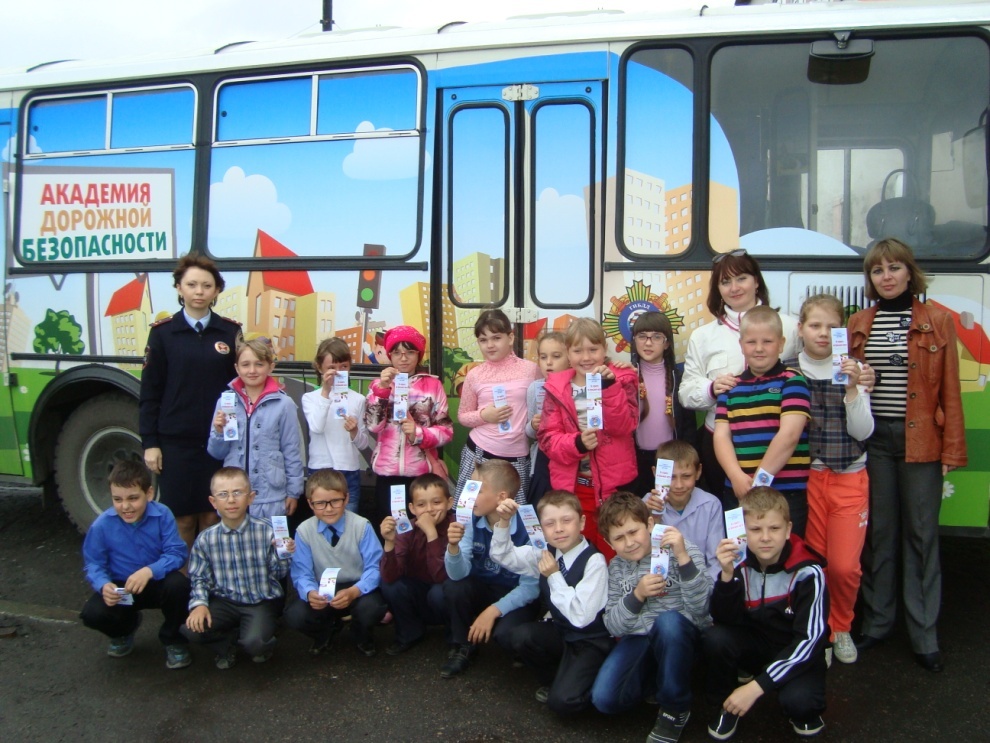 ПРОГРАММАкраевой профильной смены«Безопасное колесо – 2016»Срок реализации 9 днейВозраст детей 10-12  летСоставители: Селютина Н.А., зам. директора КГБУ ДО «АКДТдиМ», Лактионова Н.В., методист МКУ ДО «Топчихинский ДЮЦ» Барнаул 2016ВведениеИнтенсивность дорожного движения растет день ото дня, что ведет не только к увеличению числа так называемых «пробок», но и, к сожалению, к росту числа дорожно-транспортных происшествий, а проблема детского дорожно-транспортного травматизма относится к числу наиболее актуальных проблем, что подтверждается статистическими данными. За 7 месяцев 2016 года на дорогах Алтайского края произошло 2089 дорожно-транспортных происшествий, в которых 187 человек погибли и 2623 получили травмы различной степени тяжести. В текущем году зарегистрированы 243 ДТП с участием несовершеннолетних, в которых 3 детей погибли и 258 получили травмы (по данным статистики УГИБДД ГУ МВД России по Алтайскому краю).Предрасположенность детей к несчастным случаям на дороге обусловлена особенностями психофизического развития, такими как: неустойчивость и быстрое истощение нервной системы; неспособность адекватно оценивать обстановку; преобладание процессов возбуждения над процессами торможения; преобладание потребности в движении над осторожностью; недостаток знаний об источниках опасности; отсутствие способности отделять главное от второстепенного; переоценка своих возможностей в реальной ситуации и др.Почти две трети из общего числа пострадавших на дороге детей попадает под машину из-за отсутствия главного транспортного навыка: предвидения скрытой опасности.Одним из путей решения задачи обеспечения безопасности детей на дороге выступает организация профильной смены «Безопасное колесо», которая проводится в рамках профилактических мероприятий по предотвращению увеличения количества ДТП с участием детей Главным управлением образования и молодежной политики Алтайского края, КГБОУ ДОД «Дворец творчества» совместно с ГУ МВД России по Алтайскому краю.Участники профильной смены - подростки в возрасте 10-12 лет обучающиеся образовательных учреждений Алтайского края, прошедшие базовый уровень подготовки по Безопасности дорожного движения.Цели и задачи.Цель — воспитание участников дорожного движения, профилактика детского дорожно-транспортного травматизма.Задачи профильной смены:создать условия для практической реализации школьниками знаний и навыков в сфере дорожного движения;обучению детей управлению велосипедом в сложных дорожных ситуациях, умения применять знания и навыки безопасного поведения на дороге;способствовать развитию у учащихся основ здорового образа жизни;вовлечь детей и подростков в отряды юных инспекторов движения.Основные принципы реализации Программы.1.Системность - реализация программы осуществляется в рамках краевой целевой программы «Повышение безопасности дорожного движения в Алтайском крае» на 2013-2020 годы, утвержденной постановлением Администрации Алтайского края от 08.11.2012 № 606.2. Дифференцированность - реализация программы осуществляется с учётом возрастных и психофизических особенностей подростков 10-12 лет.Профильная смена «Безопасное колесо 2016» посвящена 80 – летию Госавтоинспекции России и Году российского кино, в связи с этим в течении смены запланированы тематические досуговые и конкурсные мероприятия. На смене будет работать мобильный комплекс «Академия дорожной безопасности», целью которого является профилактика детского дорожно–транспортного травматизма в форме наглядных занятий посредством компьютеров и аппаратно –программного комплекса «Веселый светофор».	 Методы, приемы и формы работыпраздничное мероприятие;конкурс (рисунков, поделок, загадок, сказок, стихотворений, реклам и т.п.);аукцион знаний;игровой тренинг;викторина, блиц-викторина;творческая мастерская;тестирование (с использованием информационных технологий);соревнование;презентация идей (команд, проектов и т.д.);творческие задачи по ПДД;ролевые игры;практические и теоретические занятия с использованием электронных презентаций.Ожидаемые результаты У детей и подростков сформируется устойчивая мотивация на свой индивидуальный образ жизни как здоровый, сформируется желание пропагандировать правила дорожного движения различными способами и приемами (в том числе, с использованием информационно - коммуникативных технологий) среди своих сверстников;усовершенствуются специальные компетентности каждого ребенка, составляющие основу  профилактики детского дорожно-транспортного травматизма.ПЛАНпроведения профильной смены юных инспекторов движенияи краевых соревнований велосипедистов «Безопасное колесо 2016»Оборудование и помещения: Клуб (сцена, зрительный зал), метод кабинет, 2 кабинета в клубе для доп. образования, стадион, дорожка от столовой до клуба, волейбольная площадка;Музыкальная и мультимедийная аппаратура.Список литературы.Андреев В.И. Деловая игра. Казань, 2007Борытко Н.М. Досуг в пространстве воспитания. Внешкольник, 2004, № 6.Дереклеева Н.И. Модульный курс учебной и коммуникативной мотивации учащихся или Учимся жить в современном мире. М.: «ВАКО», 2004.ГИБДД  Алтай. Официальный сайт Алтайского края : сайт. - г. Барнаул. - 2012. URL: http://22.gibdd.ru/news/841 (дата обращения 29.02.2012 15: 12).Игры – обучение. Тренинг.Досуг.: Под редакцией В.В. Петрусинского. М.: Новая школа, 2008.Петерс В.А. Психология и педагогика в вопросах и ответах: Учебное пособие. М.: ТК Велби, из-во Проспект, 2005.Справочный портал по работе отдела ГИБДД  САО  г. Москвы : сайт  - г. Москва 2012 . - URL:  http://gibddsao.ru/article38.php (дата обращения 29.02.2012 12:45)..Селевко Г.К. Воспитательные технологии. Москва «НИИ школьных технологий», 2005Шмаков С.А. Летний лагерь: вчера и сегодня. Методическое пособие. Под общей редакцией Ю.Н. Тарана. Липецк: ГУП «ИГ «Инфол», 2002.ДеньВремяМероприятияМесто проведения1 день 23 июля9.00-14.00 14.00-15.0015.00-15.30 17.00-18.0019.30-21.0021.00-22.30 22.30-22.5021.30-22.30Заезд участников смены, размещение, формирование отрядовОрганизационный сбор руководителей и вожатых отрядовПодготовка и репетиция торжественного открытия профильной сменыТоржественное открытие профильной смены юных инспекторов движения и краевых соревнований «Безопасное колесо- 2016»Презентация командами домашнего задания «Вместе за безопасность дорожного движения» 1 частьКонцертно-игровая программа «Давайте познакомимся!». Праздничная дискотекаОтрядные огонькиПраздничная дискотекатер. лагерятер. лагерятер. клубатер. клубаклубклубдомики2 день 24 июля9.30-10.00 11.00-13.3015.30-17.3019.30-21.0021.00-22.30 22.30-22.50Линейка. Планерка руководителей команд. Проведение этапов соревнований «Знание Правил дорожного движения» Показательные выступления байкеров г. Барнаула «Золотая колесница»Презентация  командами домашнего задания «Вместе за безопасность ДД» 2 часть Конкурсно –танцевальная программа «Стартинейджер». Тематическая дискотекаОтрядные огонькитер. клубатер. лагерятер. лагеряклуб клубдомики3 день25 июля9.30-10.00 10.00-13.00 14.30-19.0019.30-21.0021.00-22.3022.30-22.50Линейка. Планерка руководителей команд. Проведение этапов соревнований «Оказание первой доврачебной помощи». Проведение этапа соревнований «Автогородок»  Презентация командами домашнего задания «Вместе за безопасность ДД» 3 частьКонкурсно - игровая «Волшебный мир кино». Тематическая дискотекаОтрядные огонькитер. клубатер. лагерятер. лагеряклубклубдомики4 день26 июля9.30-10.00 10.00-13.00 14.30-17.3019.30-21.0021.00-22.0022.30-22.50Линейка. Планерка руководителей командПроведение этапа соревнований «Автогородок»  Проведение этапа соревнований «Автогородок»  Спортивная программа «Фестиваль ГТО»Танцевальный флешмоб «Стань заметней»Отрядные огонькитер. клубатер. лагерятер. лагерятер. лагеряклубдомики5 день  27 июля9.30-10.00 11.00-13.00 14.30-19.3021.00-22.0022.00-22.3022.30-22.50Линейка. Планерка руководителей команд. Проведение этапа «Фигурное вождение»Проведение этапа «Фигурное вождение»Конкурс «Автоледи  и мистер Автодорог - 2016»Дискотека «Держи ритм»Отрядные огонькитер. клубатер. лагерятер. лагеряклубклубдомики6 день  28 июля9.30-10.00 10.00-13.00 14.30-16.0017.0-19.0021.00-22.3022.30-22.50Линейка. Планерка руководителей команд. Проведение этапа велоэстафета «Трасса»Проведение этапа велоэстафета «Трасса»Квест – «Безопасные каникулы»Конкурсно - развлекательная программа               «Битва хоров»Отрядные огонькитер. клубатер. лагерятер. лагерятер. лагеряклубдомики7день29 июля9.30-10.00 10.00-13.0014.30-16.0017.00-19.0021.00-22.3022.30-22.50Линейка. Планерка руководителей команд. Работа «Академии дорожной безопасности» Творческие мастерские по отрядам «Азбука безопасности»Торжественное закрытие профильной смены «Безопасное колесо-2016»Сюжетно-ролевая игра «Фильм.Фильм.Фильм»Отрядные огонькитер. клубатер. лагерядомикиклубклубдомики8 день30 июля9.30.-10.0011.00-13.0015.30-17.0019.30-22.0022.00-23.0023.00-23.30Линейка. Планерка руководителей команд. Показательные выступления ОМОН (конный разъезд)Работа «Академии дорожной безопасности» Шуточный концерт руководителей и  вожатых «А мы такие зажигаем!»  Дискотека «Держи ритм»Прощальный огонектер. клубатер. лагерятер. лагеряклубклубдомики 9 день31 июля10.00-13.00Операция «Нас тут не было». Отъезд участников профильной сменытер. лагеря